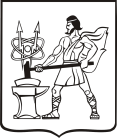 КОМИТЕТ ИМУЩЕСТВЕННЫХ ОТНОШЕНИЙ АДМИНИСТРАЦИИ ГОРОДСКОГО ОКРУГА ЭЛЕКТРОСТАЛЬМОСКОВСКОЙ ОБЛАСТИРАСПОРЯЖЕНИЕот " 31 " марта 2022 г., 14 час. 20 мин. N 20О назначении уполномоченныхдолжностных лиц с распределениемролей пользователей, ответственных заформирование и ведениегосударственной информационнойсистемы «Типовое облачноерешение по автоматизации контрольной(надзорной) деятельности» дляобеспечения досудебногообжалования решений контрольногооргана при осуществлениимуниципального земельного контроляна территории городского округаЭлектросталь Московской областиВ соответствии с Федеральными законами от 06.10.2003 № 131-ФЗ «Об общих принципах организации местного самоуправления в Российской Федерации», от 31.07.2020 № 248-ФЗ «О государственном контроле (надзоре) и муниципальном контроле в Российской Федерации», Положением о муниципальном земельном контроле на территории городского округа Электросталь Московской области, утвержденным решением Совета депутатов городского округа Электросталь Московской области от 27.09.2021 № № 83/17 (в редакции решений от 25.11.2021 № 96/21, от 17.02.2022 № 117/25), постановлением Правительства Российской Федерации от 21.04.2018 № 482 «О государственной информационной системе «Типовое облачное решение по автоматизации контрольной (надзорной) деятельности»:1. Утвердить список уполномоченных должностных лиц с распределением ролей пользователей, ответственных за надлежащее и своевременное формирование и ведение государственной информационной системы «Типовое облачное решение по автоматизации контрольной (надзорной) деятельности» (далее – ГИС ТОР КНД), взаимодействие с оператором ГИС ТОР КНД в целях технического обеспечения работы органа муниципального контроля в ГИС ТОР КНД, получение сертификатов ключей проверки электронной подписи и ключей электронной подписи, обеспечение своевременного внесения необходимой информации в ГИС ТОР КНД (Приложение).2. Уполномоченные должностные лица несут персональную ответственность за своевременность и достоверность информации, внесенной в ГИС ТОР КНД.3. Контроль за исполнением настоящего распоряжения возложить на начальника отдела муниципального земельного контроля Комитета имущественных отношений Лашину А.В.Приложение  на 1 листе.Председатель Комитета имущественных отношений Администрации городского округа Электросталь Московской области                                                                 Е.Ю. ГоловинаПриложение к Распоряжению Комитета имущественных отношений Администрации городского округа Электросталь Московской области                          от 31.03.2022 № 20Список уполномоченных должностных лиц с распределением ролей пользователей, ответственных за надлежащее и своевременное формирование и ведение государственной информационной системы «Типовое облачное решение по автоматизации контрольной (надзорной) деятельности» (далее – ГИС ТОР КНД), взаимодействие с оператором ГИС ТОР КНД в целях технического обеспечения работы органа муниципального контроля в ГИС ТОР КНД, получению сертификатов ключей проверки электронной подписи и ключей электронной подписи, обеспечению своевременного внесения необходимой информации в ГИС ТОР КНД№ п/пФИОДолжность муниципальной службыРоль в ГИС ТОР КНД 1Лашина Александра ВладимировнаНачальник отдела муниципального земельного контроля Комитета имущественных отношений администрации городского округа ЭлектростальРуководитель, методолог, инспектор2Ладная Анна ВикторовнаГлавный специалист отдела муниципального земельного контроля Комитета имущественных отношений администрации городского округа ЭлектростальИнспектор3Строганова Юлия ВладимировнаГлавный специалист отдела муниципального земельного контроля Комитета имущественных отношений администрации городского округа ЭлектростальИнспектор4Киржакова Юлия ЕвгеньевнаВедущий специалист отдела муниципального земельного контроля Комитета имущественных отношений администрации городского округа ЭлектростальИнспектор